                           Domain: ________________________________________ Recorder ________________________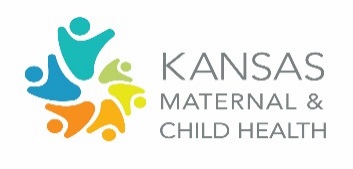 Immediate Action Steps (before next meeting)Immediate Action Steps (before next meeting)Short-Term Action Steps (within next 6 months)Short-Term Action Steps (within next 6 months)Intermediate Action Steps (within next 2 years)Intermediate Action Steps (within next 2 years)To DoBy When, Responsibility To DoBy When, ResponsibilityTo DoBy When, ResponsibilityPriority Action Item #1:  Priority Action Item #1:  Priority Action Item #1:  Priority Action Item #1:  Priority Action Item #1:  Priority Action Item #1:  Related MCH Plan Item (identify the objective, measure, etc.; be specific regarding how this action item furthers the plan): Related MCH Plan Item (identify the objective, measure, etc.; be specific regarding how this action item furthers the plan): Related MCH Plan Item (identify the objective, measure, etc.; be specific regarding how this action item furthers the plan): Related MCH Plan Item (identify the objective, measure, etc.; be specific regarding how this action item furthers the plan): Related MCH Plan Item (identify the objective, measure, etc.; be specific regarding how this action item furthers the plan): Related MCH Plan Item (identify the objective, measure, etc.; be specific regarding how this action item furthers the plan): Additional Stakeholders or Partners:  Are there key players to assist Title V in this collaborative work who are not already part of the Council or domain workgroup?  If so please list, along with recommended next steps for engaging them:  Additional Stakeholders or Partners:  Are there key players to assist Title V in this collaborative work who are not already part of the Council or domain workgroup?  If so please list, along with recommended next steps for engaging them:  Additional Stakeholders or Partners:  Are there key players to assist Title V in this collaborative work who are not already part of the Council or domain workgroup?  If so please list, along with recommended next steps for engaging them:  Additional Stakeholders or Partners:  Are there key players to assist Title V in this collaborative work who are not already part of the Council or domain workgroup?  If so please list, along with recommended next steps for engaging them:  Additional Stakeholders or Partners:  Are there key players to assist Title V in this collaborative work who are not already part of the Council or domain workgroup?  If so please list, along with recommended next steps for engaging them:  Additional Stakeholders or Partners:  Are there key players to assist Title V in this collaborative work who are not already part of the Council or domain workgroup?  If so please list, along with recommended next steps for engaging them:  Priority Action Item #2 (optional):  Priority Action Item #2 (optional):  Priority Action Item #2 (optional):  Priority Action Item #2 (optional):  Priority Action Item #2 (optional):  Priority Action Item #2 (optional):  Related MCH Plan Item (identify the objective, measure, etc.; be specific regarding how this action item furthers the plan): Related MCH Plan Item (identify the objective, measure, etc.; be specific regarding how this action item furthers the plan): Related MCH Plan Item (identify the objective, measure, etc.; be specific regarding how this action item furthers the plan): Related MCH Plan Item (identify the objective, measure, etc.; be specific regarding how this action item furthers the plan): Related MCH Plan Item (identify the objective, measure, etc.; be specific regarding how this action item furthers the plan): Related MCH Plan Item (identify the objective, measure, etc.; be specific regarding how this action item furthers the plan): Additional Stakeholders or Partners:  Are there key players to assist Title V in this collaborative work who are not already part of the Council or domain workgroup?  If so please list, along with recommended next steps for engaging them:  Additional Stakeholders or Partners:  Are there key players to assist Title V in this collaborative work who are not already part of the Council or domain workgroup?  If so please list, along with recommended next steps for engaging them:  Additional Stakeholders or Partners:  Are there key players to assist Title V in this collaborative work who are not already part of the Council or domain workgroup?  If so please list, along with recommended next steps for engaging them:  Additional Stakeholders or Partners:  Are there key players to assist Title V in this collaborative work who are not already part of the Council or domain workgroup?  If so please list, along with recommended next steps for engaging them:  Additional Stakeholders or Partners:  Are there key players to assist Title V in this collaborative work who are not already part of the Council or domain workgroup?  If so please list, along with recommended next steps for engaging them:  Additional Stakeholders or Partners:  Are there key players to assist Title V in this collaborative work who are not already part of the Council or domain workgroup?  If so please list, along with recommended next steps for engaging them:  